Photography Project By, Montana BochurkaSimplicity 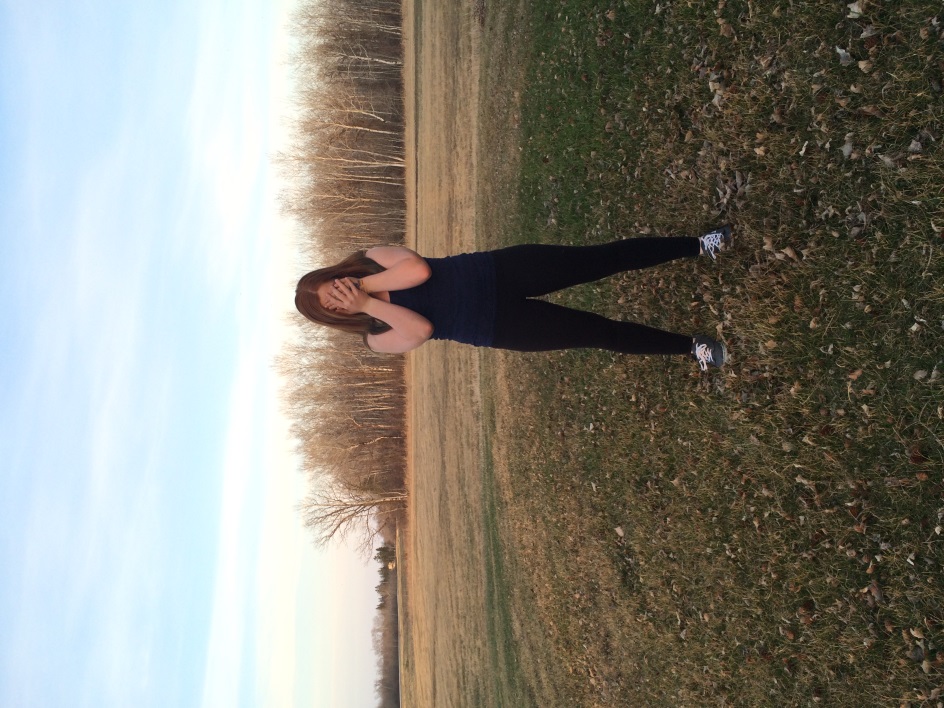 Lines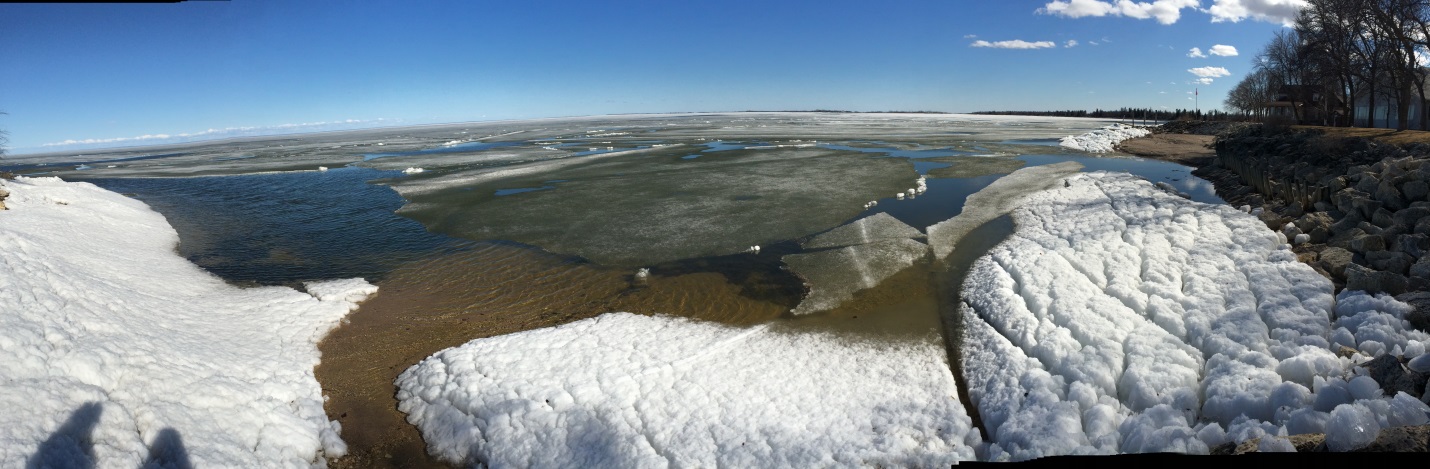 Balance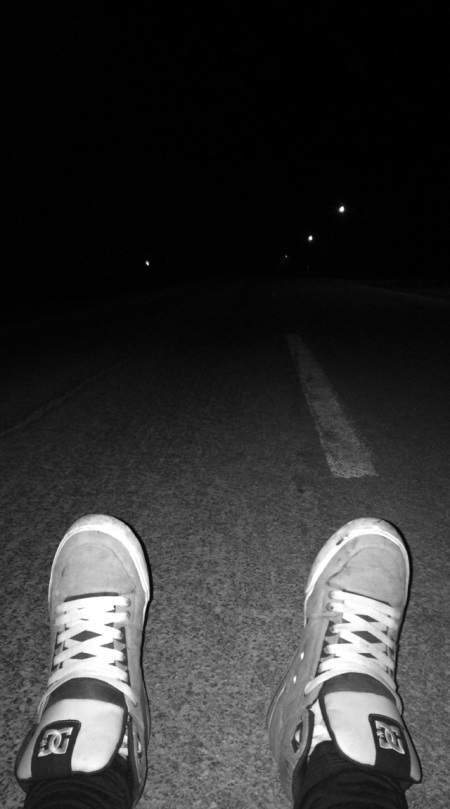 Avoid Mergers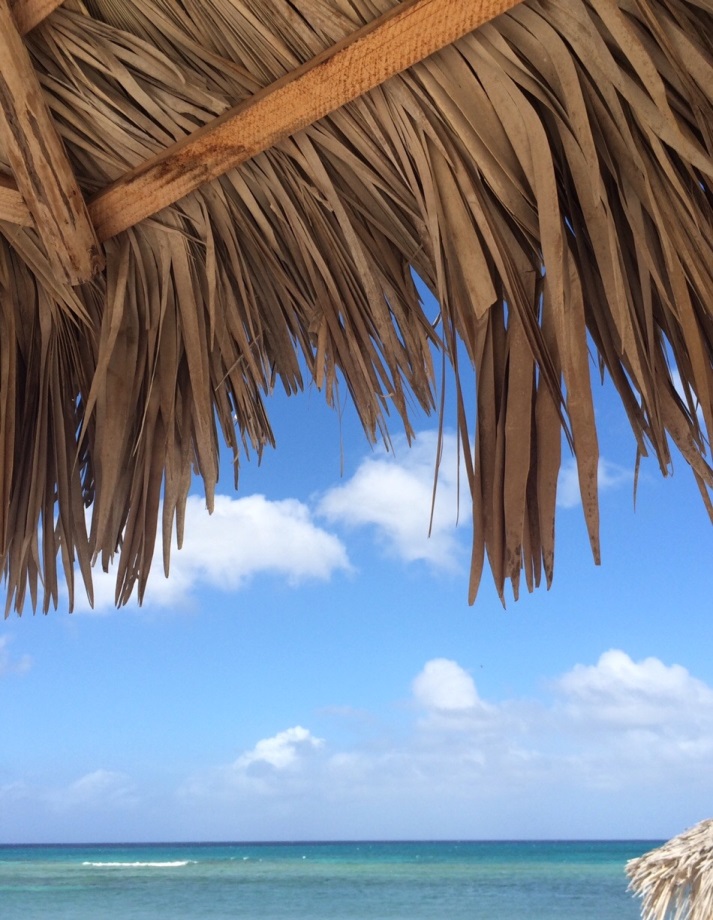 Cropping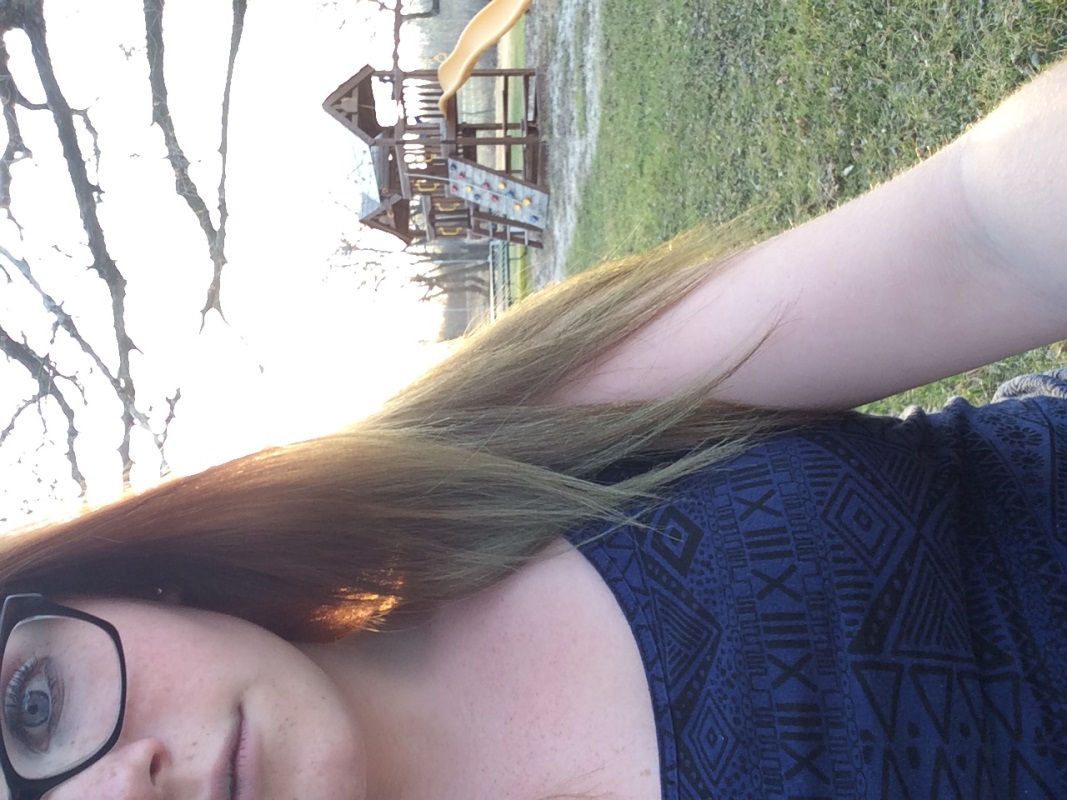 Framing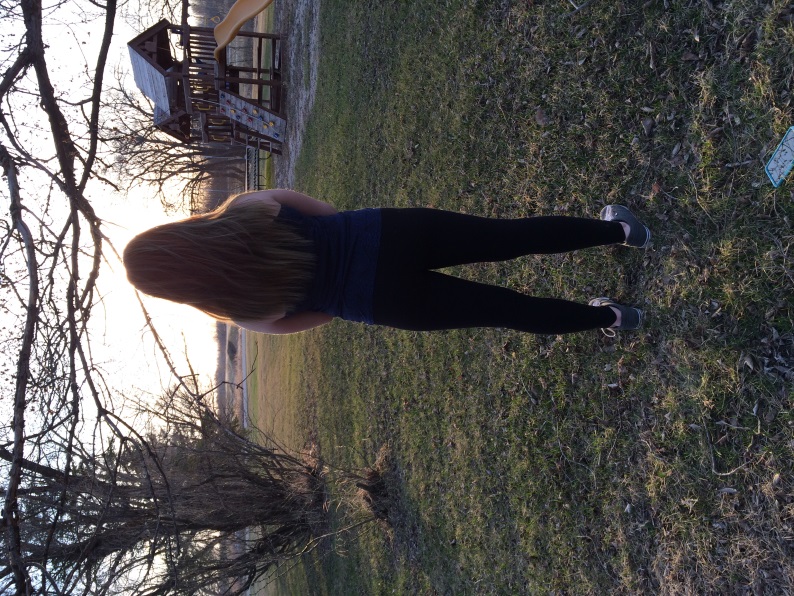 Rule of Thirds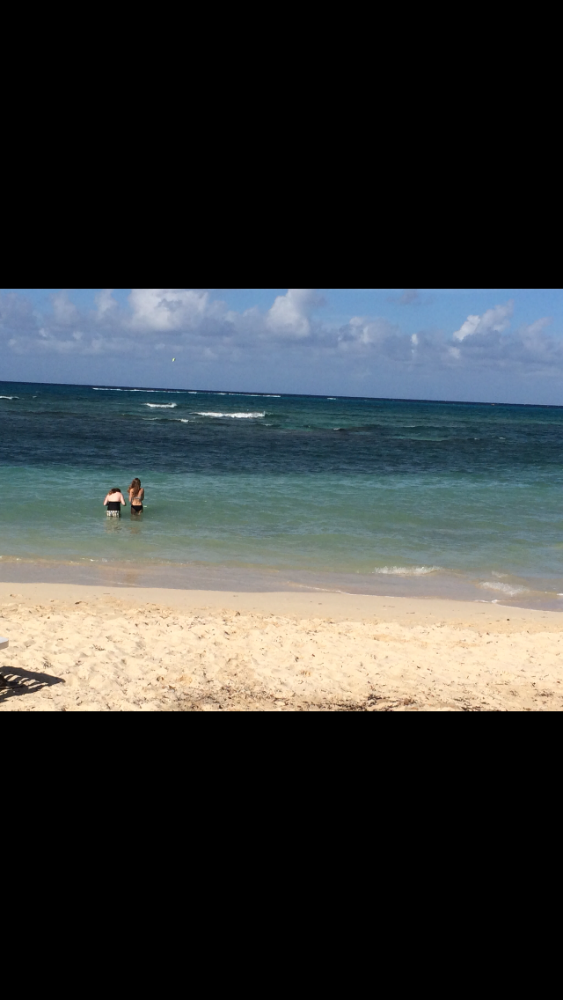 I don’t really have a favourite, I like all of them pretty much the same.